Chapter 1 AssignmentConsider the function ,  where  .Rewrite the function using the square root function.Make a table for the parent function.Make a table for the transformed function.Describe the transformation done to the parent function.Vertical Stretch of factor 2Horizontal compressionReflection in the y-axisTranslated 6 units to the rightTranslated 1 unit upMake an accurate sketch of the function.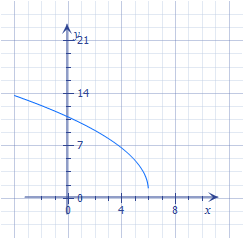 State the domain and range of the function.SOLUTIONS: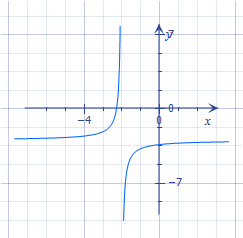 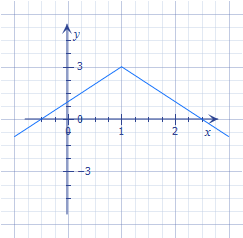 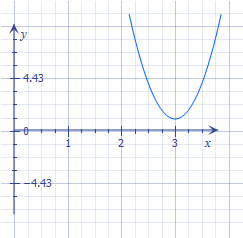 00114293